                                       Aurora’s Degree & PG College           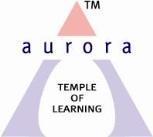 (ACCREDITED BY NAAC WITH 'B++' GRADE)Chikkadpally, Hyderabad 500020Event Name: 	Department EventEvent Title: 	Telangana Bhasha Dinosthavam     Cell Convener:  K.SujathaFaculty coordinator:  Dr.N. SuryakanthiDate & Venue: 9th Sept, 2020, Aurora’s Degree &PG College.Target audience: UG Students Level:  College LevelBudget:  NilObjective:         The main aim of the event is to create awareness among the students about the richness imbibed in Language through Telangana Bhasha Danosthavam  Proposed activities:  Through Online Will Conduct Virtual Competitions like Elocution, Poetry Recitation along with a Power Point Presentation.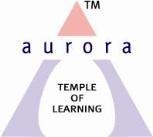 Aurora’s Degree & P.G College(Accredited by NAAC with ‘B++’ grade)Chikkadpally, Hyderabad 500020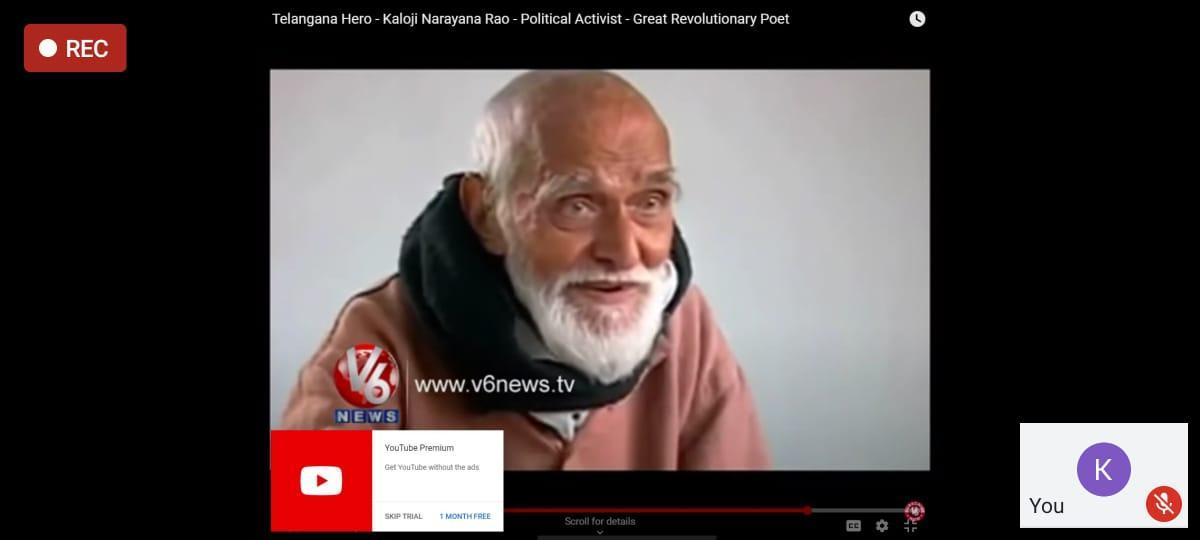 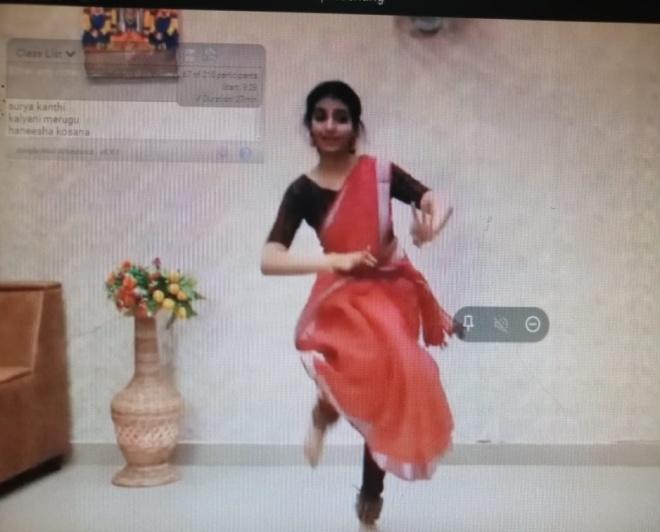 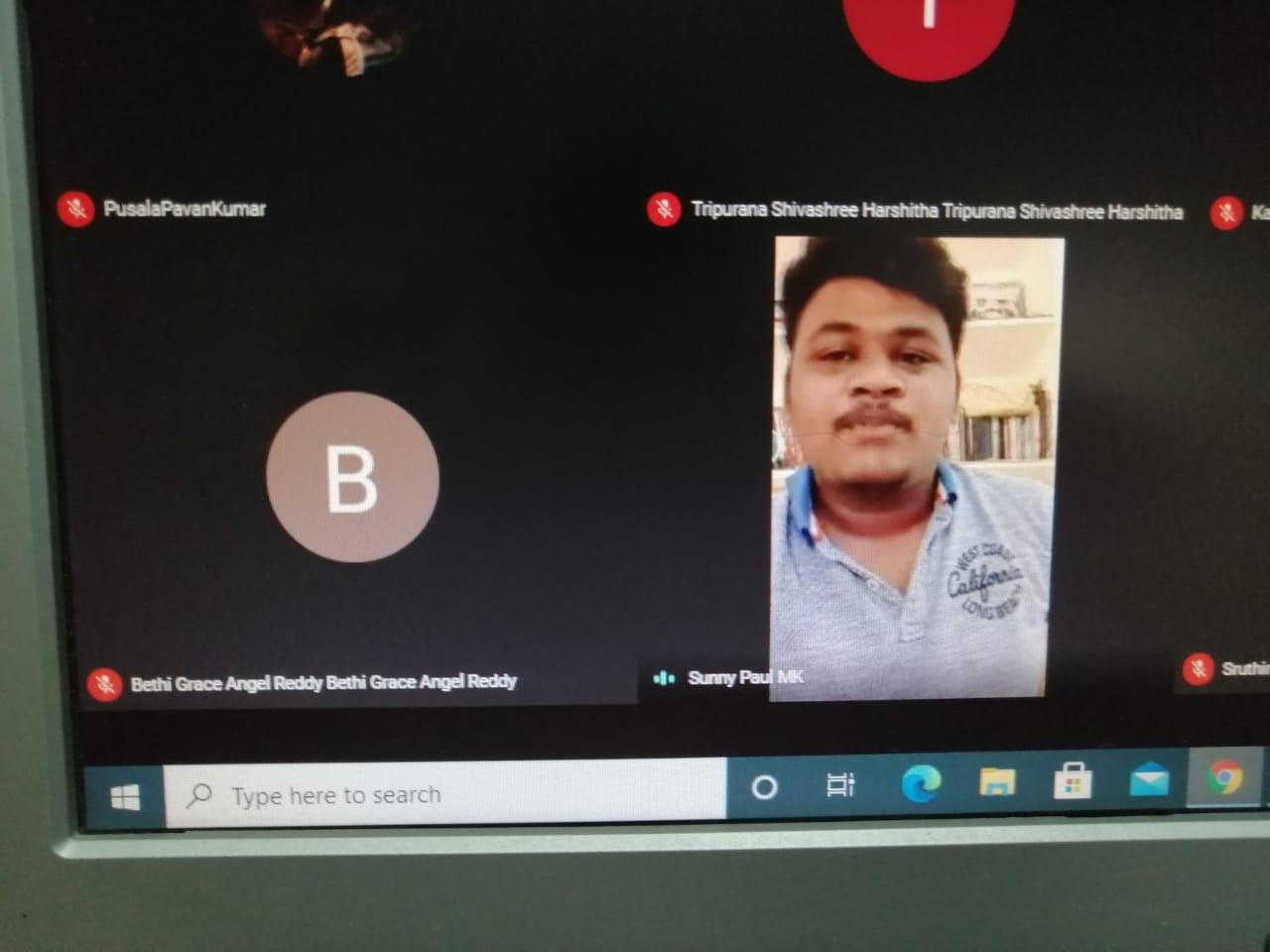 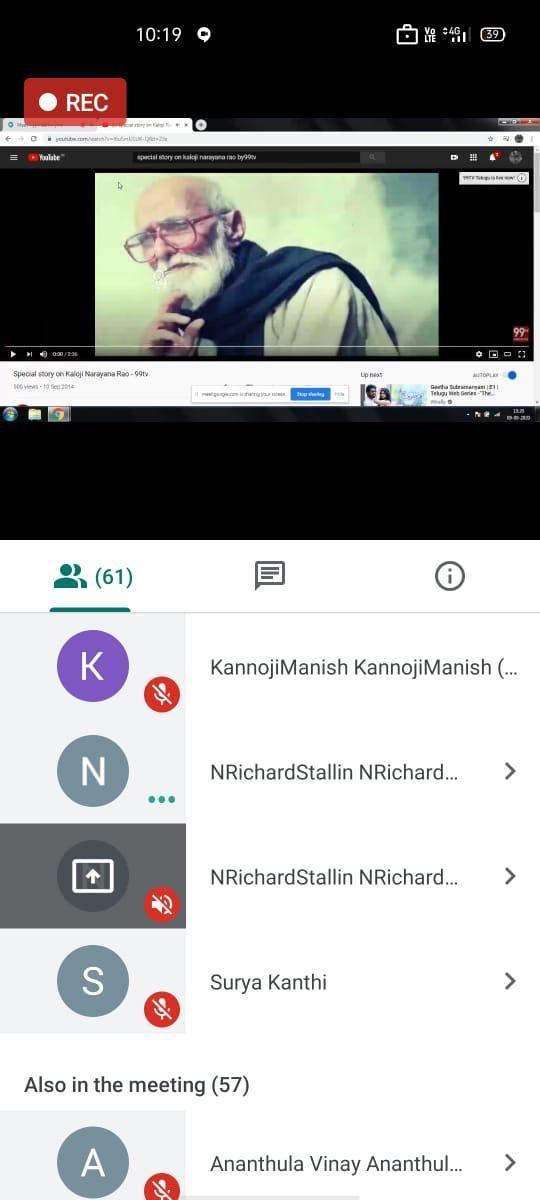 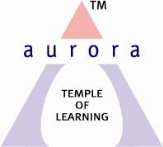 Aurora’s Degree & P.G College         (Accredited by NAAC with ‘B++’ grade)Chikkadpally, Hyderabad 500020Detailed Event Report of Telangana Bhasha Dinosthavam.Telangana Bhasha Dinosthavam was conducted by Dr. N. Suryakanthi, from Department of Languages on the 9thSeptember, 2020. All the students with their Language Telugu have participated in this event. The main aim of the event is to create awareness among the students about the Telangana Bhasha DinosthavamTelangana  Bhasha Dinosthavam  was celebrated on  9thSeptember 2020 at  Aurora’s Degree & PG College, through Google Meet. The event commenced  with the introduction of the participants and introductory speech  by our honorable Principal  Sri. Vishwanandam Bulusu , Vice- Principal Sri Sai Krishna.The convener of the event Dr. N. Suryakanthi (Telugu faculty) from Department of Languages gave an introductory speech about KALOJI NARAYANARAO, whose full name was “RAGHUVEERNARAYANLAKSHMIKANTH SRINIVAR RAO RAM RAJA KALOJI”.Various Presentations like PPt, Songs, Dance and videos have been presented in Google meet.Students got to know about Kaloji Narayanarao and his contribution to Telugu Language through this event. They also learnt and knew about the works and life of such eminent personalities of Telangana.List of members coordinated :Event Schedule:09:30 am - Dr. N. Suryakanthi convener and Associate professor from Department of    Languages started the event allowing the participants to join.09:40 am - Welcome address and Introduction of  Dr. Viswanadham Bulusu  09:45 am  -A Classical dance video shown by Nagadurga10:00 am - A song by Sunny Paul10:10 am - A PPt representation by P. Pavan Kumar 10:25 am - A Video of ‘Kaloji’s  Mukhamukhi'  shown by Dr. N.  Suryakanthi 10:40 am - Vote of thanks given by Richard StallinConclusion of the event:                    The event and its importance and why it is celebrated was briefed and presented to the students to enlighten them about the greatness and richness encompassed in the Telugu Language. The well known Statement, “Desha Bhashalandu Telugu Lessa” enchances the greatness and richness of  Telugu Language. The event  concluded by enriching the Students with the above mention Concepts.Number of Students Participated in Event : 82List of  Boy Participants : 63List of  Girl Participants : 19Budget : NilPhotographs :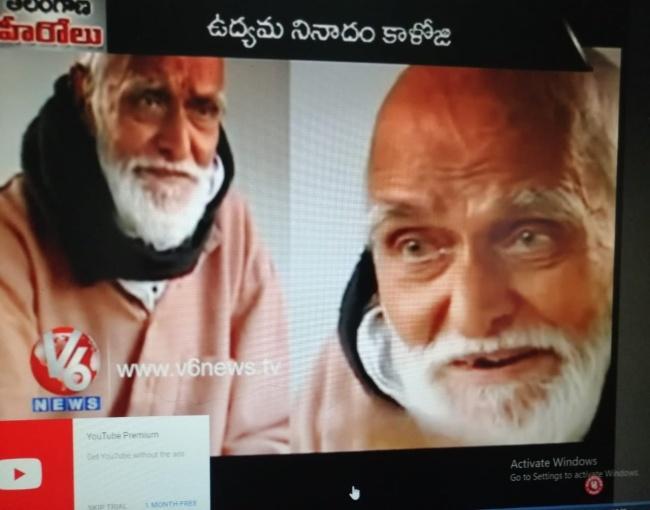 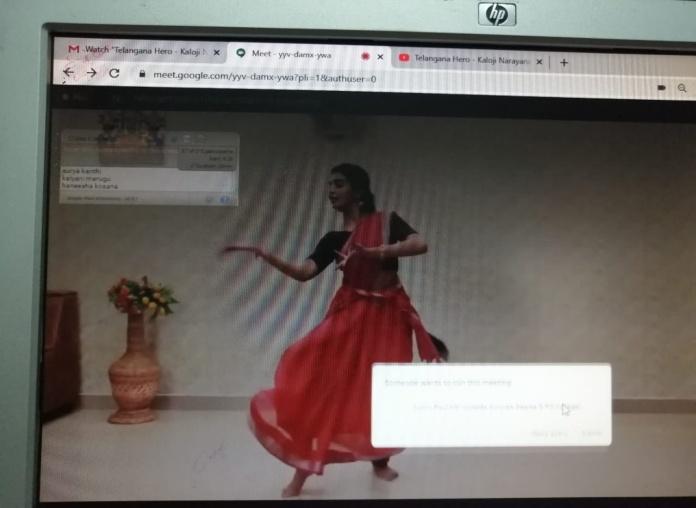 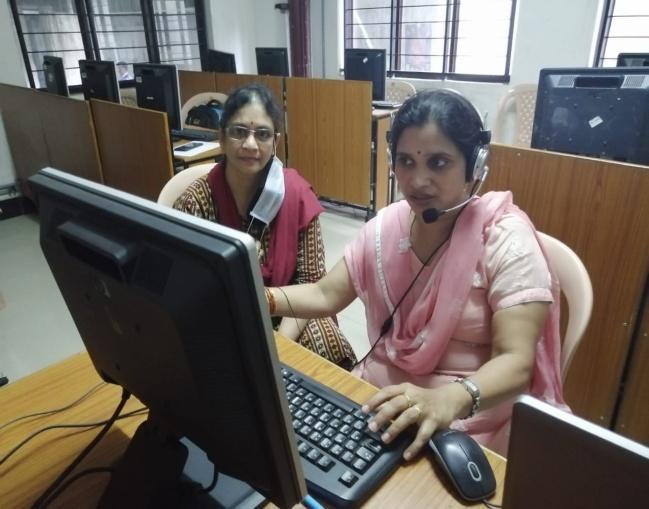 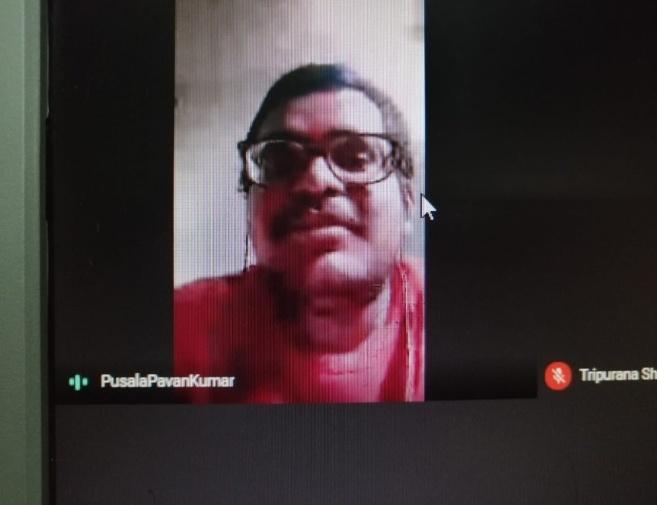 NAME OF THE EVENTTELANGANA BHASHA DINOSTHAVAMFACULTY INCHARGEDr. N. SuryakanthiDEPARTMENTLanguagesDATE9thSeptember, 2020VENUEAurora’s Degree & PG CollegeTARGET AUDIENCETelugu StudentsObjective: The main aim of the event is to create awareness among the Students  about  the Telangana Bhasha DinosthavamBrief about the event: Telangana BhashaDinosthavam was celebrated on 9thSeptember 2020 Aurora’s Degree & PG College. The event commenced with the introduction of the participants in the Google meet by our honorable Principal Sri.Viswanadham Bulusu , Vice- Principal Sri Sai Krishna. The convener of the event Dr. N. Suryakanthi (Telugu faculty) from Department of Languages will give an introduction speech about KALOJI NARAYANARAO, whose full name was “RAGHUVEERNARAYANLAKSHMIKANTH SRINIVAR RAO RAM RAJA KALOJI”.Various Presentations like PPt, Songs, Dance and Videos organized through online meet. Student coordinators  are Stallin-BtBiC- 3, Durga-BA- 3, Pavan - MPCS- 2C andSunny Paul- B.Comp Appli - 2DOutcome: Students got to know about Kaloji Narayanarao through this event. According to Students view, conducting such events will give them awareness about the opportunities to showcase their talent which motivates and enhances in learning about the works and life of such eminent personalities of Telangana.S.No NameSection2N.Richard StallinBt.Bi.C -3B3G.Naga DurgaBA - 34Pavan KumarMPCs  - 3C5Sunny PaulB.com Appli -2DS.NOName of the StudentShaik NayimuddinShaik Mohammad KhadarMohammed MuzakkirVadde ShivakumarGaddam AdithyaShaik Muqheet AadilMeda Siva SaiAnanthula VinayRongali MohanP Sai KiranGullipalli ArjunKolisetty ChaitanyaGarlapati Hemanth RajKonkal LaxminarayanareddySreerama Venkata Sai Pavan KalyanAvusula VignanB Mangala Sandeepandapally Sri PhaneeshDeshavath Mahesh Babu NaikSonnapuwar Saketh          21          21Puram Abhilash         22         22Gangapuram Akshaya         23         23Kummara Narendra Babu         24         24Karnakanti Udhay Kumar         25         25Sattiraju Naga Sai Sri Charan         26         26Praveen Kumar        27        27Gone Vinay Reddy        28        28Pulagam Uday Kumar2929Neela Sumanth Mudhiraj3030Thota Lohit Sai3131Regati Yashwanth3232Poola Vaishnavi3333Vadthyavath Anand3434Kanaparthi Rishikraj3535Shaik Sohail3636Thodupunoori Ruchitha3737Palle Sridhar3838G Sandhya Reddy3939Gaddam Prathap4040T Ashritha4141Gangula Siddhartha4242Gutti Arun Kumar        43        43P Shivakumar        44        44Nitta Mallesh       45       45Sirusanagandla Shivarag        46        46Kura Siddhartha        47        47Mahankali Sanjay        48        48Madi Sai Ram Reddy4949Lingala Maniraj Goud5050Padigela Praveen Kumar5151Madi Sai Ram Reddy5252Lingala Maniraj Goud53Padigela Praveen KumarPadigela Praveen KumarPadigela Praveen Kumar54Gudala AkhilGudala AkhilGudala Akhil55Kala Lalitha Tripura SundariKala Lalitha Tripura SundariKala Lalitha Tripura Sundari56G Vinod KumarG Vinod KumarG Vinod Kumar57Bethi Grace Angel ReddyBethi Grace Angel ReddyBethi Grace Angel Reddy58Bingi JayanthBingi JayanthBingi Jayanth59Dappu Aravind BabuDappu Aravind BabuDappu Aravind Babu60Ekaamber KavetiEkaamber KavetiEkaamber Kaveti61Gaddala SairushikanthGaddala SairushikanthGaddala Sairushikanth62Manga Reshwanth KumarManga Reshwanth KumarManga Reshwanth Kumar63Akash PondicherryAkash PondicherryAkash Pondicherry1Surasani Tejaswini2Sheguri Madhavi3Nagandla Rishitha4Kandela Gaddam Sruthi5Puram Abhilash6Kadapalla Pooja7Sariyam Usha8Challa Sravani9Gudise Sushma10N Shivani11Kantekar Vamshi Krishna12Pottabathni Sanjana13Kondu Prathyusha14Yacham Harshitha15Tripurana Shivashree Harshitha16Gaddaraju Keerthana17Palleni Sruthi18Chirravuri Vaishnavi19Godaba Sai Gnapika